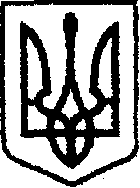 У К Р А Ї Н Ачернігівська обласна державна адміністраціяУПРАВЛІННЯ  КАПІТАЛЬНОГО БУДІВНИЦТВАН А К А ЗПро створення приймальної комісіїУ зв’язку з виробничою необхідністю та для прийняття робіт з поточного середнього ремонту,  наказую:Створити комісію для прийняття робіт з поточного середнього ремонту автомобільної дороги загального користування місцевого значення О250505  Городня - Бурівка на ділянці км 0 + 000 - км 29 + 800, (окремими ділянками).Залучити до складу комісії:Затвердити склад  комісії згідно з додатком. Контроль за виконанням наказу залишаю за собою.Складкомісії для прийняття робіт з поточного середнього ремонту автомобільної дороги загального користування місцевого значення О250505 Городня - Бурівка на ділянці км 0 + 000 - км 29 + 800, (окремими ділянками).Голова комісії:Члени комісії:від06.09.2019 р.              Чернігів№360Лугового О.М.Головного інженера   ТОВ «ШБУ-14»Козлова М.П.Головного інженера проекту ПВФ ДП «Чернігівський облавтодор»Гавриленка М.М.Директора ТОВ «Ніжинська ПШМК»НачальникАндрій ТИШИНАДодаток наказ начальника Управління капітального будівництва обласної державної адміністрації від 06.09.2019 №360Карпенко В.М. Провідний інженер сектору розгляду звернення громадян УКБ Чернігівської ОДАЛуговий О.М.Головний інженер   ТОВ «ШБУ-14»Козлов М.П.Головний інженер проекту ПВФ ДП «Чернігівський облавтодор»Гавриленко М.М.Заступник директора ТОВ «Транс Лайн Груп»Шаропатий Р.В.Провідний інженер відділу технічного контролю автомобільних доріг УКБ Чернігівської ОДА Завідувач сектору розвитку мережі автомобільних доріг Інна СЕРГІЄНКО